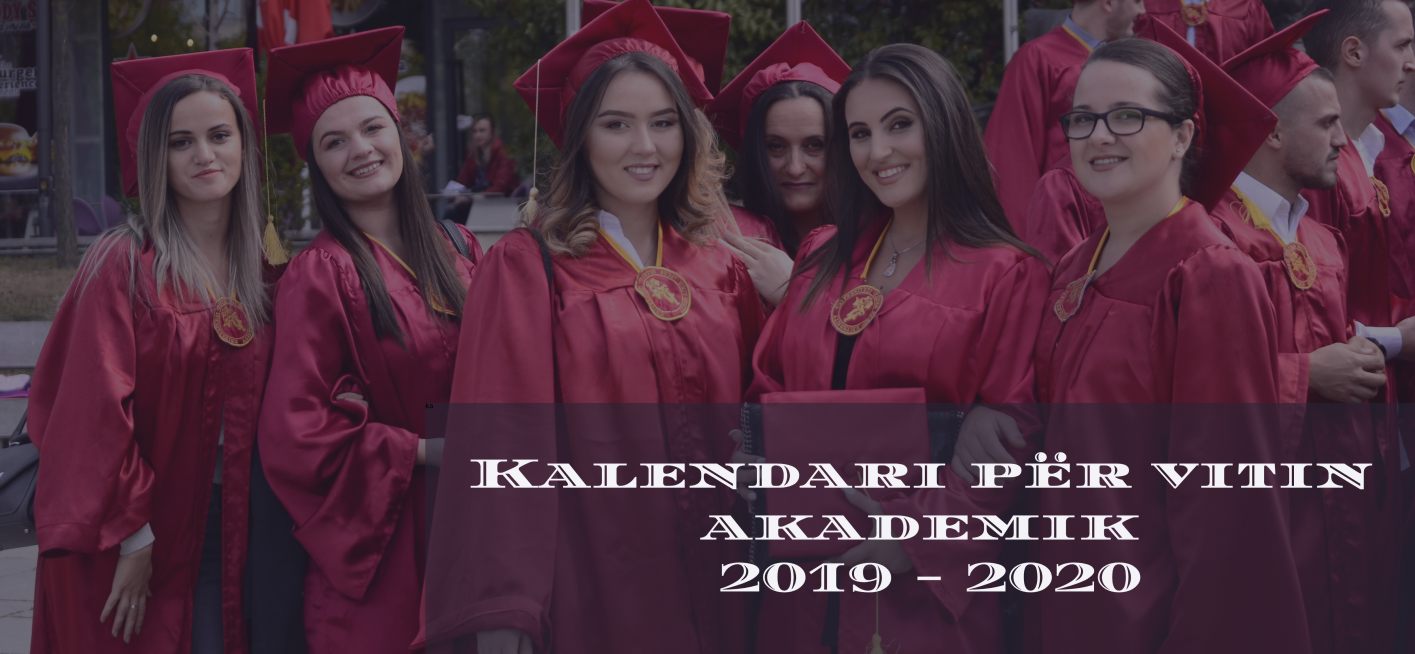   Calendar of activities and official holidays for the academic year 2019/2020No. ActivityBeginning Ending1.The beginning of the semester01.10.201915.02.20202.Informative  days01.10.201903.10.20193. Week of first mid - exam19.11.201929.11.20194.Official holiday - Independence Day of Albania28.11.20195.November deadline exam week04.11.201914.11.20196.Official holiday - Catholic Christmas25.12.20197.Holidays  - The end of the year holidays25.12.201907.01.20208.Week of second mid-exam08.01.202022.01.20209.January deadline exam week18.01.202031.01.202010.Official Holiday - Kosovo Independence Day17.02.202011.Beginning of the second semester02.03.202031.05.202012.Official Holiday - Constitution Day of the Republic of Kosovo09.04.202013.Official Holiday - Catholic Easter12.04.202014.Official Holiday - Orthodox Easter19.04.2020Debate Club15.Week of first mid - exam21.04.202002.05.202016.April deadline exam week17.Official Holiday - Internacional Labor Day01.05.202018.Official Holiday - Europe Day09.05.202019.Human resource management training: Job application, CV writing, cover letter, job interviews.07.05.2020?14.05.202020Official Holiday - Eid al-Fitr (Eid al-Fitr), the first day24.05.202021Absolventiada & brucoshiada ?22.Students magazine07.06.202023.Official Holiday - Little Eid (Eid al-Adha), the first day31.07.202024.Official Holiday - Catholic Christmas25.12.2020